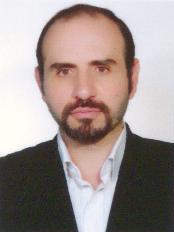 استاد دانشکدگان مدیریت- دانشگاه تهرانبابک سهرابی یورتچیمدیریت فناوری اطلاعاتتلفن دفتر:  +98 (21)پست الکترونیکی: bsohrabi@ut.ac.irتحصیلاتدکتری,1380,Management science,لنکستر
زمینههای تخصصیو حرفهایسوابق کاري و فعالیت های اجراییمدیر مسئول نشریات دانشکده مدیریت دانشگاه تهران-(1397-1397)
ریس مرکز آموزشهای الکترونیکی-(1392-1395)
فعالیت های علمیمقالات- Application of Machine Learning in the Telecommunications Industry:  Partial Churn Prediction by using a Hybrid Feature Selection Approach. [] [], رئیسی وانانی ایمان, Mahmoudian Payam, Sohrabi Yourtchi Babak (2023)., Journal of Information Systems and Telecommunication, 11(4).

- طراحی سیستم ارزیابی هوشمند جهت پیش بینی خسارت بیمه های آتش سوزی با استفاده از یادگیری عمیق. رئیسی وانانی ایمان, تقوی فرد محمدتقی, سهرابی یورتچی بابک, امیرحسینی مرتضی (1402)., پژوهشنامه بیمه(فصلنامه صنعت بیمه سابق), 12(4).

- Toward a Maturity Model for Big Data Analytics: A Roadmap for Complex Data Processing. Jami Pour Mona, Abbasi Fatemeh, Sohrabi Yourtchi Babak (2022)., INTERNATIONAL JOURNAL OF INFORMATION TECHNOLOGY & DECISION MAKING, 22(01), 377-419.

- Credit Scoring Active Telegram Channels Offering Stock Signals. Sohrabi Yourtchi Babak, Khalili Jafarabad Ahmad, orfi saba (2022)., Iranian Journal of Finance, 6(3).

- شناسایی مولفه های کسب و کار در موبال اپ های حوزه تجارت اجتماعی با روش خوشه بندی متن. سهرابی یورتچی بابک, مانیان امیر, رئیسی وانانی ایمان, پورموسوی آبکنار سعیده (1400)., توسعه کارافرینی, 14(4).

- بررسی وضعیت مدلهای بلوغ ارائه شده در حوزۀ هوشمندی و تحلیل کسب وکار: مرور نظام مند پیشینۀ پژوهش. مروج سمیه, حسن زاده علیرضا, الهی شعبان, سهرابی یورتچی بابک (1400)., تحقیقات بازاریابی نوین, 43(4).

- زمینه های بکارگیری نیازهای روانشناختی کاربر در حوزه  فناوری اطاعات: یک مطالعه نگاشت نظام مند. سهرابی یورتچی بابک, یزدانی حمیدرضا, رجب زاده قطری علی, محجوب حامد (1400)., نشریه علوم و فنون مدیریت اطلاعات, 7(3).

- نقش هویت فناوری اطلاعات در رفتار خودافشایی کاربران شبکه اجتماعی اینستاگرام: پیمایشی پیرامون دانشجویان دانشگاه تهران. سهرابی یورتچی بابک, یزدانی حمیدرضا, مانیان امیر, مسافر حسین (1400)., جامعه شناسی فرهنگ و هنر, 3(3), 99-123.

- واکاوی نظریه های نیازهای روانشناختی بنیادین انسان: یک رویکرد فرانظری. سهرابی یورتچی بابک, یزدانی حمیدرضا, رجب زاده قطری علی, محجوب حامد (1400)., مجله علوم روانشناختی, 20(103).

- All's well that ends well: Effective recovery from failures during the delivery phase of e-retailing process. جعفرزاده حامد, Akabari Tafti Mahdi, Intezari ali, Sohrabi Yourtchi Babak (2021)., Journal of Retailing and Consumer Services, 62(1022602), 102602.

- توسعه قابلیتهای استراتژیک با استفاده از ظرفیت هوشمندی استراتژیک. حکیم امین, سهرابی یورتچی بابک (1400)., مطالعات قدرت نرم, 1(24), 35-71.

- شناسایی شاخصهای کیفی مؤثر بر ارزیابی مدلهای  کسب و کار اینترنت اشیا مبتنی بر  تحلیل کلان داده ها در شهر هوشمند. یزدانی حمیدرضا, سهرابی یورتچی بابک, جلیلیان عطار مریم (1400)., پژوهش های نوین در تصمیم گیری, 6(2), 125-154.

- Forecasting Stock Price Movements Based on Opinion Mining and Sentiment Analysis: An Application of Support Vector Machine and Twitter Data. Sohrabi Yourtchi Babak, Khalili Jafarabad Ahmad, Hadizadeh Ardalan (2021)., Money and Economy, 15(3), 235-251.

- شناخت و تحلیل سیستمی متدولوژی‌های کیفیت داده و ارائة یک چارچوب جامع (با استفاده از روش فراترکیب). سهرابی یورتچی بابک, یزدانی حمیدرضا, ارشادی محمد جواد, دوروش سوده (1400)., پژوهشگاه علوم و فناوری اطلاعات ایران, 36(3).

- ارائه الگو تحلیلهای پیشرفته آینده نگر براساس ارتباط میان سیاستهای فروش با خوشه بندی مشتریان و سبد محصولی آنها در صنعت فروش و پخش. سهرابی یورتچی بابک, ریسی ایمان, حاجی قربانی دولابی یاسمن (1399)., پژوهش‌های مدیریت منابع سازمانی, 10(3).

- A Multiple Adaptive Neuro-Fuzzy Inference System for Predicting ERP Implementation Success. Raiesi Iman, Sohrabi Yourtchi Babak (2020)., Iranian Journal of Management Studies, 18(04).

- A predictive model of tourist destinations based on tourists' comments and interests using text analytics. Sohrabi Yourtchi Babak, Rrrr Aaa, [] [], armin ghasemi (2020)., Tourism Management Perspectives, 2(35).

- کاربر در استفاده از محصولات تعاملی و نیازهای روانشناختی بنیادین « تعریف شناسایی مؤلفه های آن». سهرابی یورتچی بابک, یزدانی حمیدرضا, رجب زاده علی, محبوب حامد (1399)., تحقیقات کتابداری و اطلاع رسانی دانشگاهی, 54(1).

- طراحی و آزمایش داشبورد بلادرنگ تحلیل متن شبکه اجتماعی توییتر. روحانی سعید, پزشکی طاهره, سهرابی یورتچی بابک (1398)., پردازش علائم و داده ها, 16(4), 151-164.

- Evaluation of Research Trends in Knowledge Management: A Hybrid Analysis Through Burst Detection and Text Clustering. Sohrabi Yourtchi Babak, Raiesi Iman, Jalali Seyed Mohammad Jafar, Abedin Ehsan (2020)., Journal of Information & Knowledge Management, 18(4), 1950043.

- ارائه یک مدل با هدف پشتیبانی تصمیم جهت انتخاب اثر بخش افراد تاثیر گذار در کمپین های بازاریابی در شبکه اجتماعی اینستاگرام. سهرابی یورتچی بابک, خلیلی جعفر آباد احمد, محمدزاده قاضیجهان آزاده, ونکی امیرسالار (1398)., راهبردهای بازرگانی, 26(14).

- طراحی مدل تحلیل آینده نگر جهت ارزیابی عملکرد کمی سیستم برنام هریزی منابع سازما ن. سهرابی یورتچی بابک, رئیسی وانانی ایمان, کیایی مهدی (1398)., فصلنامه مدیریت اطلاعات- انجمن مدیریت اطلاعات ایران, 5(2).

- The effect of humility on emotional and social competencies: The mediating role of judgment. Hendijani Rosa, Sohrabi Yourtchi Babak (2019)., Cogent Business & Management, 6(1).

- A predictive analytics of physicians prescription and pharmacies sales correlation using data mining. Sohrabi Yourtchi Babak, Raiesi Iman, Nikaien Nastaran, Kakavand sepideh (2019)., International Journal of Pharmaceutical and Healthcare Marketing, 13(3), 346-363.

- Investigation of Trends and Analysis of Hidden New Patterns in Prominent News Agencies of Iran Using Data Mining and Text Mining Algorithms. Sohrabi Yourtchi Babak, Raiesi Iman, Namavar Meysam (2019)., Webology, 16(1), 114-137.

- The evolution of e-learning practices at the University of Tehran: A case study. Sohrabi Yourtchi Babak, Raiesi Iman, Iraj Hamideh (2019)., Knowledge Management & E-Learning: An International Journal, 11(1), 153-169.

- ارائۀ چارچوب برای تبیین شبکۀ ارزش خدمات در فضایمجازی: رویکرد تحلیل چارچوب. الهی شعبان, ابراهیمیان حسین, حسن زاده علیرضا, سهرابی یورتچی بابک (1397)., مطالعات راهبردی سیاست گذاری عمومی, 8(28), 303-324.

- Predicting the Readmission of Heart Failure Patients Through Data Analytics. Sohrabi Yourtchi Babak, Raiesi Iman, Gooyavar Amirsahand, Naderi Nasim (2019)., Journal of Information & Knowledge Management, 18(1), 1-20.

- Systematic method for ﬁnding emergence research areas as data quality. Sohrabi Yourtchi Babak, Khalili Jafar Abad Ahmad (2018)., TECHNOLOGICAL FORECASTING AND SOCIAL CHANGE, 137(137), 280-287.

- پیش بینی رفتار مشتری در صنعت خرده فروشی کالاهای تند مصرف (مورد مطالعه: شرکت گلپخش اول). روحانی سعید, غضنفری حامد, سهرابی یورتچی بابک (1397)., مدیریت بازرگانی, 10(3), 623-642.

- پیش بینی تخمین ارزش طول عمر مشتریان در صنعت نرم افزاری. سهرابی یورتچی بابک, مانیان امیر, صباغان شیما (1397)., فصلنامه مدیریت اطلاعات- انجمن مدیریت اطلاعات ایران, 4(1), 1-22.

- Human Resources Management and Information Systems Trend Analysis Using Text Clustering. Sohrabi Yourtchi Babak, Raiesi Iman, Abedin Ehsan (2018)., International Journal of Human Capital and Information Technology Professionals, 9(3), 1-24.

- Selecting most efficient information system projects in presence of user subjective opinions: a DEA approach. Toloo Mehdi, Nalchigar Soroosh, Sohrabi Yourtchi Babak (2018)., Central European Journal of Operations Research, 4(2), 44-11.

- ارائه مدل پیش¬بینی رضایت مشتریان از خدمات پشتیبانی نرم افزار شرکت همکاران سیستم با رویکرد داده کاوی. سهرابی یورتچی بابک, ریسی ایمان, کشاورز سمانه (1397)., فصلنامه پژوهش های مدیریت راهبردی(دانشگاه آزاد واحد نراق), 24(68), 115-133.

- طراحی سیستمی به‌منظور تحلیل روند مراجعه‌ی کاربران اینترنتی به وب‌سایت‌ها در ایران با استفاده از الگوریتم‌های داده‌کاوی و متن‌کاوی. سهرابی یورتچی بابک, ریسی ایمان, خرمی محمد رضا (1396)., تعامل انسان و اطلاعات (نشریه دانشگاه خوارزمی), 4(2), 71-87.

- ارزیابی روند‌های توسعه و اجرای سیستم‌های اطلاعاتی در حوزۀ مدیریت منابع انسانی با استفاده از روش‌های متن‌کاوی. سهرابی یورتچی بابک, ریسی ایمان, عابدین احسان (1396)., مدیریت فرهنگ سازمانی, 15(4), 977-999.

- کشف ویژگی‌های حوزه‌های تحقیقاتی نوظهور با استفاده از روش فراترکیب. سهرابی یورتچی بابک, خلیلی جعفرآباد احمد, رودی امیر (1396)., سیاست علم و فناوری, 9(4), 15-30.

- ارایه مدلی جهت پیش بینی موضوعات هوشمندی کسب و کار. عباسی فاطمه, سهرابی یورتچی بابک, خدیور آمنه, مانیان امیر (1396)., فصلنامه مدیریت اطلاعات- انجمن مدیریت اطلاعات ایران, 3(7-8), 1-21.

- ارایه مدلی جهت دسته بندی احساسات خریداران کتاب با استفاده از رویکرد ترکیبی. عباسی فاطمه, سهرابی یورتچی بابک, مانیان امیر, خدیور آمنه (1396)., مطالعات مدیریت کسب و کار هوشمند, 6(21), 65-94.

- Topic Modeling and Classification of Cyberspace Papers Using Text Mining. Sohrabi Yourtchi Babak, Raiesi Iman, Baranizadeh Mohsen (2017)., Journal of Cyberstudies studies, 2(1), 103-125.

- Designing a predictive analytics solution for evaluating the scientific trends in information systems domain. Sohrabi Yourtchi Babak, Raiesi Iman, Baranizadeh Mohsen (2017)., Webology, 14(1), 1-21.

- ارزیابی تحلیلی و مدیریت اطالعات فروش محصوالت لبنی با استفاده از داده کاوی. سهرابی یورتچی بابک, ریسی ایمان, امامی مهتاب (1395)., فصلنامه مدیریت اطلاعات- انجمن مدیریت اطلاعات ایران, 2(5), 1-30.

- تحلیل نظرات کاربران وب سایت های تجارت اجتماعی بر اساس روش های متن کاوی و داده کاوی. سهرابی یورتچی بابک, ریسی ایمان, خداپرست فرشته (1395)., مجله جهانی رسانه ـ نسخه فارسی, 11(2), 164-181.

- بخش بندی مشتریان صنعت دارو بر اساس مدل RFML. سهرابی یورتچی بابک, ریسی ایمان, نیک آیین نسترن (1395)., مدیریت بازرگانی, 8(4), 861-884.

- ارزیابی کیفیت پرمشاهده‌ترین وب‌سایت‌های خبری در ایران مبتنی بر روش یادگیری ماشین. سهرابی یورتچی بابک, مانیان امیر, آرمان مولود (1395)., پژوهشگاه علوم و فناوری اطلاعات ایران, 2(32), 551-579.

- ارایه الگویی برای تحلیل رفتار کاربران شبکه های اجتماعی با استفاده از روش های داده کاوی: یک شبکه اجتماعی در ایران. سهرابی یورتچی بابک, ریسی ایمان, طالبیان مرضیه (1395)., پژوهش‌های مدیریت منابع سازمانی, 6(4), 1-24.

- طبقه بندی و تحلیل عوامل موثر بر استفاده کارآمد ازسیستم های اطلاعاتی یکپارچه در سازمانهای دولتی ایران. سهرابی یورتچی بابک, ریسی ایمان, فروزنده ریحانه (1395)., فصلنامه مدیریت دولتی, 8(3), 459-486.

- The effect of keyword repetition in abstract and keyword frequency per journal in predicting citation counts. Sohrabi Yourtchi Babak, Iraj Hamideh (2016)., SCIENTOMETRICS, 110(1), 243-251.

- طراحی سیستم توصیه گر به منظور بهینه سازی و مدیریت تسهیلات بانکی بر مبنای الگوریتم های خوشه بندی. سهرابی یورتچی بابک, ریسی ایمان, زارع میرک آباد فائذه (1395)., پژوهش های نوین در تصمیم گیری, 1(2), 53-76.

- طراحی سیستم پیش‌بینی کننده عملکرد مالی در شرکت‌های صنعتی بر مبنای روش‌های داده‌کاوی. سهرابی یورتچی بابک, ریسی ایمان, بوترابی بابک (1394)., مطالعات مدیریت کسب و کار هوشمند, 4(14), 1-21.

- ارزیابی مالیات عملکرد شرکت ها و تحلیل روندهای مالیاتی با استفاده از الگوریتم های داده کاوی. سهرابی یورتچی بابک, رئیسی وانانی ایمان, قانونی وحیده (1394)., تحقیقات مالی دانشگاه تهران, 17(2), 221-240.

- Implementing flipped classroom using digital media: A comparison of two demographically different groups perceptions. Sohrabi Yourtchi Babak, Iraj Hamideh (2016)., COMPUTERS IN HUMAN BEHAVIOR, 60(60), 514-524.

- چاچوب پیاده سازی بازاریابی اینترنتی با استفاده ازرویکرد تفسیری در صنعت نوشیدنی. مانیان امیر, رونقی محمدحسین, سهرابی یورتچی بابک, محمدیان محمود, امیری مجتبی (1394)., پژوهشنامه مدیریت اجرایی  دانشگاه مازندران  با همکاری انجمن مدیریت ایران, 7(14), 135-153.

- Evaluation of recommender systems: A multi-criteria decision making approach. Sohrabi Yourtchi Babak, Toloo Mehdi, Moeini Ali, Nalchigar Sorosh (2015)., Iranian Journal of Management Studies, 8(4), 589-605.

- معیارهای موثر در ارزیابی الگوهای کسبوکار الکترونیکی. مانیان امیر, سهرابی یورتچی بابک, صدیقی مژده (1394)., چشم انداز مدیریت بازرگانی, 22(22), 86-69.

- تدوین الگوی مدیریت ارتباط با دانشجو در دانشگاه های ایران. سهرابی یورتچی بابک, حسن زاده علیرضا, خانلری امیر, اسکوئی سید وحید (1394)., چشم انداز مدیریت بازرگانی, 4(21), 69-84.

- بررسی عوامل موثر بر پذیرش یادگیری سیار (مورد مطالعه: دانشجویان رشت ههای مدیریت، دانشگاه تهران و فردوسی). مانیان امیر, سهرابی یورتچی بابک, مرتضوی احسان (1393)., پژوهشنامه مدیریت اجرایی  دانشگاه مازندران  با همکاری انجمن مدیریت ایران, 6(12), 154-131.

- سنجش میزان موفقیت پیاده سازی پودمان مالی سیستم برنامه ریزی منابع سازمان: ارزیابی تخصصی زیرسیستم های پودمان مالی. سهرابی یورتچی بابک, ایمان ریسی وانانی ایمان ریسی وانانی, فرزانه ماندانا (1393)., بررسی های حسابداری و حسابرسی, 21(3), 271292.

- شناسایی و الویت بندی عوامل موثر در ارزیابی وب سایت بر اساس  تحلیل اسنادی مقاله های پژوهشی . مانیان امیر, سهرابی یورتچی بابک, نیکتا شادمهری نیکتا شادمهری (1393)., پژوهشهای مدیریت در ایران, 18(1), 223-245.

- تبیین پدیده تداوم نامنظم بهرهگیری از سیستمهای اطلاعات کسب و کار. سهرابی یورتچی بابک, شامی زنجانی مهدی,  شعبان الهی, شرکت محمدحسین (1392)., کاوش های مدیریت بازرگانی, 10(10), 119-152.

- تبیین الگوی پویای رفتار مصرف کننده آنلاین: ترکیبی از پدیدارشناسی و نگاشت های شناختی فازی. مانیان امیر, سهرابی یورتچی بابک, حسنقلی پوریاسوری طهمورث, ناصرزاده سید محمد رضا, اخگر بابک (1392)., چشم انداز مدیریت بازرگانی, 15(15), 203-181.

- تصمیم گیری به وسیله سیستم خبره فازی برای انتخاب محل اقامت مطلوب گردشگران. سهرابی یورتچی بابک, صفر فضلی صفر فضلی, طهماسبی پور کاوه, رئیسی ونانی ایمان (1392)., Advances in Industrial Engineering, 47(2), 201-213.

- ارائه چارچوب مفهومی برای بهره گیری از نرم افزارهای اجتماعی. نجف لو فاطمه, شامی زنجانی مهدی, سهرابی یورتچی بابک (1392)., فصلنامه مدیریت توسعه فناوری, 1(1), 149-182.

- طراحی سیستم استنتاج فازی برای اولویت بندی و انتخاب مناسب ترین سیستم برنامه ریزی منابع سازمان. سهرابی یورتچی بابک, حامد محجوب حامد محجوب, ایمان ریسی وانانی ایمان ریسی وانانی (1392)., فصلنامه چشم انداز مدیریت صنعتی, 1(10), 128=101.

- ویژگی ارزش آفرین سیستم های پرداخت همراه از دیدگاه مشتریان ( مورد مطالعه: خدمات سامانه سفیر در بانک توسعه صادرات ایران). ابویی اردکان محمد, سهرابی یورتچی بابک, بهرامی ساناز (1392)., مدیریت بازرگانی, 5(1), 1-20.

- Asurvey study of influntial factors in the implementation of ERP systems. Ffff Mmm, Rrrr Aaa, Sohrabi Yourtchi Babak (2013)., International Journal of Enterprise Information Systems, 9(1), 76-84.

- optimising website services through the utilisation of intelligent software agent. Frz Man, Rec Aem, Sohrabi Yourtchi Babak (2012)., International Journal of Web Science, 1(4), 275-290.

- ارائه سیستمی برای ارزیابی میزان موفقیت پیاده سازی سیستم برنامه ریزی منابع سازمان بر مبنای رویکرد استنتاج فازی. سهرابی یورتچی بابک, شامی زنجانی مهدی, فرزانه ماندانا, رئیسی ایمان (1391)., پژوهشهای مدیریت در ایران, 16(3), 105-130.

- شناسایی معیارها و تبیین مجموعه‌های فازی انتخاب هتل از دیدگاه گردشگران مقیم تهران. سهرابی یورتچی بابک,  کاوه طهماسبی پور, رئیسی ونانی ایمان,  صفر فضلی (1391)., پژوهش های جغرافیای انسانی, 79(79), 55-74.

- A framework for improving e - commerce websites usability using a hybrid genetic algorithm and neural network system. Sohrabi Yourtchi Babak, Hnfgyuy Efesgr, Rrrr Aaa (2012)., NEURAL COMPUTING & APPLICATIONS, 21(5), 1017-1029 .

- An exploratory analysis of hotel selection factors: A comprehensive survey of Tehran hotels. Sohrabi Yourtchi Babak,  Iman Raeesi Vanani,  Kaveh Tahmasebipur,  Safar Fazli (2012)., International Journal of Hospitality Management, 31(1), 96-106.

- The Artificial Intelligence and its influence on Business Decision Making : an Integrative Approach Advances in Business and Management. Sohrabi Yourtchi Babak,  جمیل علیزاده,  محمد نصیر عرب,  ایمان ریسی (2012).

- Utilization of intelligeny software agent features for improving e - learning efforts : a comprehensive investigation.  Mandana Farzaneh,  Iman Raeesi Vanani, Sohrabi Yourtchi Babak (2012).

- An Integrative View of Knowledge Sharing Impact on E - Learning Quality : A Model for Higher Education Institutes. Sohrabi Yourtchi Babak,  Iman Raeesi Vanani,  Davood Qorbani,  Peter Forte (2012)., International Journal of Enterprise Information Systems, 8(2), 14-29.

- Supply and Production/Distribution Planning in Supply Chain with Genetic Algorithm. Sohrabi Yourtchi Babak, Sadegimogadam Moohamadreza (2012)., INTERNATIONAL JOURNAL OF INDUSTRIAL ENGINEERING, 1(1), -.

- بررسی نقش ابعاد ساختار سازمانی در تسهیل چابکی در سازمان های تولید کننده نرم افزار: یک شرکت نرم افزاری.  ایمان ریسی, سهرابی یورتچی بابک,  ماندانا فرزانه (1390)., پژوهش‌های مدیریت منابع سازمانی, 1(3), 135-167.

- مقایسه الگوی نگرشی و رفتاری زنان و مردان بازدیدکننده از وب‌سایت‌های فروش. سهرابی یورتچی بابک, خانلری امیر (1390)., مجله تحقیقات زنان, 5(3), 27-52.

- ارائه مدلی جامع برای ارزیابی تسهیم دانش در سازمانهای پروژه محور دولتی بر مبنای عوامل انسانی سازمانی و فنی. سهرابی یورتچی بابک,  سکینه فروزنده, رئیسی ونانی ایمان (1390)., فصلنامه مدیریت دولتی, 3(7), 95-114.

- Effects of personality and information technology on plagiarism : an irnian perspective. Sohrabi Yourtchi Babak, Gholi Pour Ariyan, Mohammad zadeh Neda (2011)., ETHICS & BEHAVIOR, 21(5), 367-379.

- طراحی سیستم خبره فازی برای انتخاب سیستم برنامه ریزی منابع سازمان. سهرابی یورتچی بابک,  کیوان طهماسبی پور, رئیسی ونانی ایمان (1390)., مدیریت صنعتی دانشگاه تهران, 3(6), -.

- Impact of Professors' Behavioral Variables on Performance and Ranking of Universities. Sohrabi Yourtchi Babak, Gholi Pour Ariyan,  Kuzekanan Samira Fakheri (2011)., New Educational Review, 25(3), 65-42.

- الگویی جهت تعیین ارزش چرخه عمر مشتریان (CLV) در صنعت بانکداری. سهرابی یورتچی بابک, خانلری امیر, آجرلو نصیبه (1390)., برنامه ریزی و آمایش فضا (مدرس سابق), 15(1), 231-247.

- طبقه بندی کاربردهای کارکردهای عوامل نرم افزاری هوشمند و تطبیق آنها با ویژگی های وب سایت های کتابخانه های دیجتالی. سهرابی یورتچی بابک, فرزانه ماندانا, رئیسی ونانی ایمان (1390)., تحقیقات اطلاع رسانی و کتابخانه های عمومی, 17(1), 127-99.

- بررسی نقش فناوری اطلاعات و ارتباطات (ICT) در بهبود مدیریت فرهنگی. بهاری نادر, انصاری منوچهر, سهرابی یورتچی بابک (1389)., فصلنامه دانش شناسی (علوم کتابداری و اطلاع رسانی و فناوری اطلاعات), 3(11), 1-15.

- The influnce of Information technology on organizatinal Behavior : study of identity challenges in virtual teams. Sohrabi Yourtchi Babak, Gholi Pour Ariyan,  Behnam Amiri (2011)., International Journal of e-Collaboration, 7(2), 34-19.

- Recognition and selection of optimal method for transferring technology in Tehran gas organization.  Mohammad Reza Kabaranzad Ghadim, Sohrabi Yourtchi Babak (2011)., Indian Journal of Science and Technology, 4(9), 1129-1136.

- An inclusive ontology based on the categories of intelligent software agents: an exploratory research.  Mandana Farzaneh,  Iman Raeesi Vanani, Sohrabi Yourtchi Babak (2011)., Int. J. Intelligent Engineering Informatics, 1(2), 196-212.

- Collaborative Planning of ER P Implementation :  A Design Science Approach. Sohrabi Yourtchi Babak,  Iman Raeesi Vanani (2011)., International Journal of Enterprise Information Systems, 7(3), 53-62.

- ارائه سیستمی کاربردی برای ارزیابی میزان کیفیت وبسایت کتابخانه های دیجیتال در ایران بر مبنای طراحی سیستم استنتاج فازی. سهرابی یورتچی بابک, فرزانه ماندانا, رئیسی ونانی ایمان (1389)., تحقیقات کتابداری و اطلاع رسانی دانشگاهی, 44(54), 40-13.

- شناسایی عوامل مؤثر در شکل گیری رضایت دانشیویان. سهرابی یورتچی بابک, موسی خانی محمد,  سپیده شفیعا,  حمیدرضا یزدانی (1389)., چشم‌انداز مدیریت دولتی, 1(4), 39-63.

- TARGETING CUSTOMERS: A FUZZY CLASSIFICATION APPROACH. Sohrabi Yourtchi Babak,  Amir Khanlari (2010)., International Journal of Engineering, Transactions A: Basics, 23(34), 336-323.

- A method for measuring the alignment of ERP systems with enterprise requirements: application of requirement modelling. Sohrabi Yourtchi Babak, Jafarzadeh Mohammad Hamed (2010)., International Journal of Management and Enterprise Development, 9(2), 178-158.

- ارائه الگوی کاربردی برای سنجش میزان توانمندی تسهیم دانش. سهرابی یورتچی بابک, رئیسی ونانی ایمان, شفیعا سپیده (1389)., پژوهشگاه علوم و فناوری اطلاعات ایران, 26(1), 5-28.

- ارائه مدلی کاربردی برای سنجش بلوغ مدیریت دانش در صنعت نرم افزار. سهرابی یورتچی بابک, رئیسی ونانی ایمان, علیدوستی سیروس (1389)., سیاست علم و فناوری, 3(1), 79-63.

- ارزیابی شایستگی دانش محور در آموزش عالی. سهرابی یورتچی بابک,  ایمان رییسی وانانی,  هاتف رسولی (1389)., چشم‌انداز مدیریت دولتی, 1(2), 78-57.

- عوامل حیاتی سازمانی در اجرای موفقیت آمیز مدیریت اتباط با مشتری. سهرابی یورتچی بابک, خانلری امیر (1389)., دو ماهنامه دانشور رفتار, 41(17), 138-154.

- عوامل اثر گذار در به کار گیری تجارت الکترونیک در بنگاهای کوچک و متوسط ایران. سهرابی یورتچی بابک, خانلری امیر (1389)., توسعه کارافرینی, 2(7), 11-34.

- مدل سنجش بلوغ مدیریت ارتباط با مشتری (CRM) (مطالعه موردی: سازمانهای فناوری اطلاعات). سهرابی یورتچی بابک, موسی خانی محمد, خانلری امیر (1389)., مجله مهندسی مکانیک شریف(شریف سابق), 1-26(1), 117-124.

- ارائه یک مدل نوین تحلیل پوششی داده ها برای شناسایی کاراترین واحد تصمیم گیری با داده های غیر دقیق. سهرابی یورتچی بابک, ناچیگر سروش (1389)., Advances in Industrial Engineering, 44(1), 73-63.

- تحلیل رویگردانی مشتریان، بررسی وضعیت یکی از اپراتورهای تلفن همراه ایران با کمک روش های داده کاوی. کرامتی عباس,  سید محسن سیدین, سهرابی یورتچی بابک (1389)., فصلنامه علوم مدیریت ایران, 4(14), 63-92.

- ارایه روشی نوین برای اولویت بندی پروژهای سیستم اطلاعاتی با رویکرد تحلیل پوششی دادها.  مهدی طلوع, سهرابی یورتچی بابک,  سروش نالچیگر (1388)., مجله علوم پایه دانشگاه ازاد اسلامی, 19(74), 1-18.

- مدل عالی بهبود و تعالی در ارتباط با مشتری سازمان.  امیر خانلری, سهرابی یورتچی بابک (1388)., فصلنامه علوم مدیریت ایران, 3(11), 148-131.

- پیش نیازهای پیاده سازی زبان توسعه پذیر گزارش گیری کسب و کار. سهرابی یورتچی بابک,  امیر خانلری (1388)., بررسی های حسابداری و حسابرسی, 16(3), 93-79.

- اخلاق فناوری اطلاعات و رفتار شهروندی سازمانی. سهرابی یورتچی بابک,  امیر خانلری (1388)., فصلنامه اخلاق در علوم و فناوری, 1و2(4), 10-1.

- A new method for ranking discovered rules from data mining by DEA.  Mehdi Tolooa, Sohrabi Yourtchi Babak,  Soroosh Nalchigarb (2009)., EXPERT SYSTEMS WITH APPLICATIONS, 36(4), 8503-8508.

- Graph theory application and web page ranking for website link structure improvement. Hnfgyuy Dhfsdr, Sohrabi Yourtchi Babak (2009)., Behaviour and Information Technology, 28(1), 63-72.

- سنجش میزان آمادگی سازمانی مؤسسات آموزش عالی در اجرای مدیریت ارتباط با دانشجو: مورد کاوی دانشگاه تهران. سهرابی یورتچی بابک, خانلری امیر (1387)., پژوهش و برنامه ریزی در آموزش عالی, 12(48), 163-188.

- Organizational Readiness Assessment for Knowledge Management.  Amir Khanlari,  Kaveh Mohammadi, Sohrabi Yourtchi Babak (2008)., International Journal of Knowledge Management, -(---), 279 - 295.

- Customer Satisfaction Fuzzy Cognitive Map in Banking Industry.  S M Reza Nasserzadeh,  M Hamed Jafarzadeh,  Mansouri Taha, Sohrabi Yourtchi Babak (2008)., Communications of the IBIMA, 2(42), 151-162.

- Prioritizing equipments for preventive maintenance (PM) activities using fuzzy rules. Khanlari Amir, محمدی کاوه, Sohrabi Yourtchi Babak (2008)., COMPUTERS & INDUSTRIAL ENGINEERING, 54(2), 169-184.

- AN INTEGRATED FRAMEWORK FOR E - BUSINESS INFORMATION SYSTEM DEVELOPMENT.  Mohamad Reza Nasserzadeh, Sohrabi Yourtchi Babak,  Mohammad Mosakhani (2008)., review of business information systems, 12(1), -.

- Inventory lot - sizing with supplier selection using hybrid intelligent algorithm. Sadegimogadam Moohamadreza,  Amir Afsar, Sohrabi Yourtchi Babak (2008)., APPLIED SOFT COMPUTING, 8(4), 1523-1529.

- ارزیابی عملکرد وب سایت با استفاده از مدلسازی رفتار بازدید کنندگانیک مطالعه موردی. سهرابی یورتچی بابک, عابدینی بابک (1386)., برنامه ریزی و آمایش فضا (مدرس سابق), 55(55), -.

- Customer lifetime value (CLV) measurement based on RFM model. Sohrabi Yourtchi Babak, Khanlari Amir (2007)., Journal of Accounting and Auditing Review,, 14(47), 7-20.

- the decision support system for resolution of real life Vehicle routing and scheduling problem. Sohrabi Yourtchi Babak, Hnfgyuy Dhfsdr (2007)., The International Journal Of Humanities Of The Islamic Republic Of Iran, 14(1), 27-42.

- مقایسه عملکرد GA و SA برای تعویض قطعات. سهرابی یورتچی بابک (1385)., دانش مدیریت, 72(72), 120-112.

- مدلسازی جریان مواد زنجیره تامین با رویکرد الگوریتم ژنتیک.  محمد رضا صادقی مقدم,  امیر افسر, سهرابی یورتچی بابک (1385)., برنامه ریزی و آمایش فضا (مدرس سابق), 46(46), 226-211.

- An improved MCDM DEA model for technology selection.  Gholam R Amin,  Mehdi Toloo, Sohrabi Yourtchi Babak (2006)., INTERNATIONAL JOURNAL OF PRODUCTION RESEARCH, 44(13), 2681-2686.

- the grocery superstore vehicle scheduling problem.  R W Eglese,  A Mercer, Sohrabi Yourtchi Babak (2005)., JOURNAL OF THE OPERATIONAL RESEARCH SOCIETY, 59(8), 911-902.

- چگونگی حل مسایل حمل و نقل با الگوریتم VRSP. سهرابی یورتچی بابک,  م کابان زاد قدیم (1384)., مدیریت و توسعه, 10(24), 118-105.

- ارائه روش پویا مبتنی برکامپیوتر برای ارزیابی شرکتهای بزرگ معدنی.  بصیری, سهرابی یورتچی بابک (1383)., مهندسی مکانیک مدرس, 11(18), 118-127.

- experiments to determine the simulated annealing parameters case study in vrp. Sohrabi Yourtchi Babak,  M H Bassiri (2004)., International Journal of Engineering-Transactions A: Basics, 17(1), 71-80 .

- اهمیت مسئله مسیر یابی در کاهش بهای تمام شده محصول مطالعه موردی شرکت ذوب آلیاژ. سهرابی یورتچی بابک,  محمد رضا کاباران زادقدیم (1383)., بررسی های حسابداری و حسابرسی, 13(35), 63-78.

کنفرانس ها- The Role of IT Identity in Self-disclosure Behavior on Social  Networking Sites. Mosafer Hossein, Sarabadani Jalal, Sohrabi Yourtchi Babak, Yazdani Hamidreza, Manian Amir (2021)., AMCIS 2021 Proceedings, 9-13 August, Toronto, Canada.

- کنفرانس بین المللی ابزار. نیکتا شادمهری نیکتا شادمهری, مانیان امیر, سهرابی یورتچی بابک (1393)., ارائه چارچوبی جهت ارزیابی عملکرد وب سایتهای بانکی, 5-6 بهمن, تهران, ایران.

- ارزیابی کیفی وبسایتهای خبری مشاهده شده توسط کاربران ایرانی با استفاده از ترکیب روش تاپسیس و آنتروپی اطلاعات. آرمان مولود, حجی پور حسن, سهرابی یورتچی بابک, مانیان امیر (1393)., همایش ملی الکترونیکی دستاوردهای نوین در علوم مهندسی و پایه, 15-16 تیر, تهران, ایران.

- استخراج نقشه دانش هوشمندی کسب وکار  با رویکرد متنکاوی. آرمان مولود, حجی پور حسن, سهرابی یورتچی بابک (1393)., همایش ملی الکترونیکی دستاوردهای نوین در علوم مهندسی و پایه, 15-16 تیر, تهران, ایران.

- ارائه مدل انتخاب پیمانکار مناسب برای برون سپاری پروژه های فناوری اطلاعات در زمینه توسعه سیستم های اطلاعاتی. مانیان امیر, سهرابی یورتچی بابک, جعفرخانی الهه (1391)., دهمین کنفرانس بین المللی مدیریت, 10-13 دی, تهران, ایران.

- Dimensions and Functions of Citizen Relationship Management (CzRM) in e-Government. Sohrabi Yourtchi Babak, Khanlari Amir (2011)., International Conference on e-Business and e-Government (ICEBEG), 15-16 April, İzmir, Turkey.

کتب - نگرش جامع به کیفیت داده. سهرابی یورتچی بابک, خلیلی جعفرآباد احمد (1397).

- مدیریت کلان داده ها در بخش های خصوصی و عمومی. سهرابی یورتچی بابک, ایرج حمیده (1394).

- علم داده: مغاهیم و مهارتها. سهرابی یورتچی بابک, ایرج حمیده (1394).

- Strategic Customer Relationship Management in the Age of Social Media. Arman Molood, Hajipoor Hassan, Sohrabi Yourtchi Babak (2015).

- دستنامه مدیریت فناوری اطلاعات. سهرابی یورتچی بابک, ایمان ریسی وانانی ایمان ریسی وانانی (1393).

- دستنامه مدیریت فناوری اطلاعات. سهرابی یورتچی بابک, ایمان ریسی وانانی ایمان ریسی وانانی (1393).

- Encyclopedia of Information Science and Technology, Third Edition. Iman Raeesi Vanani Iman Raeesi Vanani, Qorbani Davood, Sohrabi Yourtchi Babak (2014).

- Encyclopedia of Information Science and Technology, Third Edition. Sohrabi Yourtchi Babak, Reesi Vananie Iman, Qorbani Davood, Frz Mad (2014).

- A Hybrid Analysis of E-Learning Types and Knowledge Sharing . Sohrabi Yourtchi Babak, Qorbani Davood, Reesi Vananie Iman, Ffff Ppp (2014).

- Acquiring Competitive Advantage . Boghrati Foad, Iman Raeesi Vanani Iman Raeesi Vanani, Sohrabi Yourtchi Babak (2014).

- هوش مندی کسب وکار(رویکردی جامع ). سهرابی یورتچی بابک, رئیسی وانانی ایمان, رونقی محمد حسین, بقراطی فواد, کارگر محمد حسن, ولی پور محمد (1393).

- مدیریت ایران، کشورداری الکترونیک. سهرابی یورتچی بابک, خانلری امیر (1393).

- Marketing in the Cyber Era: Strategies and Emerging Trends. Sohrabi Yourtchi Babak, Khanlari Amir (2014).

- MANAGEMENT OF RESOURCES IN MUSLIM COUNTRIES AND COMMUNITIES: CHALLENGES AND PROSPECTS. Shafia Mohammad Ali Shafia, Sohrabi Yourtchi Babak, Iman Raeesi Vanani Iman Raeesi Vanani, Shafia Sepideh, Shafia Saeed (2012).

- مدیریت دانش (با رویکرد MBA). سهرابی یورتچی بابک,  هادی دارمی (1390).

- Global aspects and cultural perspectives on knowledge management. Sohrabi Yourtchi Babak, Iman Raeesi Vanani Iman Raeesi Vanani, Khanlari Amir (2011).

- Intellectual capital and technological innovation. Sohrabi Yourtchi Babak, Iman Raeesi Vanani Iman Raeesi Vanani, Khanlari Amir (2010).

مجلاتپایان نامه ها و رساله ها- پیشبینی عملکرد درسی دانش آموزان بر اساس ویژگی های شخصیتی آنها با استفاده از الگوریتم های یادگیری ماشین، فاطمه واضحی فرد، بابک سهرابی یورتچی، کارشناسی ارشد،  1402/6/30 

- خودکارسازی دسته بندی تیکت‌های دانشگاه تهران، علیرضا رضائیان زواره، بابک سهرابی یورتچی، کارشناسی ارشد،  1402/6/29 

- طراحی سیستم همتاداوری مقالات علمی، سیدمحمدعلی موسویان، بابک سهرابی یورتچی، دکتری،  1401/11/9 

- تاثیرات کووید 19 بر عملکرد دانشجویان دانشگاه تهران، مریم طاهرمازندرانی، بابک سهرابی یورتچی، کارشناسی ارشد،  1401/11/30 

- ارایه مدلی برای تبیین نقش هویت فناوری اطلاعات در خودافشایی اطلاعات در شبکه های اجتماعی، حسین مسافر، بابک سهرابی یورتچی، دکتری،  1401/11/30 

- طراحی چارچوب ارزیابی مدل های کسب و کار اینترنت اشیائ با رویکرد کلان داده ها (مورد مطالعه شهر هوشمند )، مریم جلیلیان عطار، بابک سهرابی یورتچی، دکتری،  1400/9/24 

- اعتبارسنجی کانال های تلگرامی فعال پیرامون پیشنهادات سهام، صبا عرفی، بابک سهرابی یورتچی، کارشناسی ارشد،  1400/6/31 

- ارزیابی کیفیت داده در سیستم اطلاعاتی حسابداری: مطالعه موردی واحد حسابداری یک دانشکده، فاطمه جعفری، بابک سهرابی یورتچی، کارشناسی ارشد،  1400/6/31 

- تحلیل آینده نگر عملکرد تحصیلی دانش آموزان توسط ابعاد شخصیت با الگوریتم های یادگیری ماشین، علی نوروزی، بابک سهرابی یورتچی، کارشناسی ارشد،  1400/6/30 

- طراحی فرآیند مدیریت و بهبود کیفیت داده در صورت‌های مالی: مطالعه موردی واحد حسابداری یک شرکت بازرگانی، مهدیه دارابی، بابک سهرابی یورتچی، کارشناسی ارشد،  1400/6/10 

- ارئه چهارچوبی برای تامین نیازهای روانشناختی کاربر در طراحی و توسعه برنامه های کاربردی موبایل (مورد مطالعه  نرم افزارهای کاربردی موبایل در صنعت گردشگری)، حامد محجوب، بابک سهرابی یورتچی، دکتری،  1400/5/3 

- طراحی مدلی به‌منظور بخش‌بندی تصاویر CMR بطن چپ با استفاده از الگوریتم‌های پردازش تصویر مبتنی بر یادگیری عمیق، مونا مهربانی راد، بابک سهرابی یورتچی، کارشناسی ارشد،  1400/10/14 

- طراحی مدلی برای یک برنامه موبایل موفق در حوزه تجارت اجتماعی، سعیده پورموسی ابکنار، بابک سهرابی یورتچی، دکتری،  1400/10/1 

- مدل سازی دسته بندی کاربران در قبیله های گوناگون سبک زندگی بر مبنای بازاریابی قبیله ای در رسانه اجتماعی توئیتر،  ، بابک سهرابی یورتچی، کارشناسی ارشد،  1399/7/29 

- مطالعه سناریو نگاری برای کاهش نابرابری در فرصتها  با استفاده از مدل سازی عامل محور، احسان نوری، بابک سهرابی یورتچی، کارشناسی ارشد،  1399/7/27 

- ارائه چارچوبی جهت طراحی فرایند سفارشی مدیریت کیفیت داده ، مطالعه موردی داده های رسانه اجتماعی، سوده دوروش، بابک سهرابی یورتچی، دکتری،  1399/7/19 

- بررسی عوامل ایجادکننده دگرگونی (یا نوسان) در زمان اجرای فرآیندهای کسب و کار با استفاده از رویکرد شبکه ی بیزین، میترا زارعی نیا، بابک سهرابی یورتچی، کارشناسی ارشد،  1399/7/13 

- ارائه مدلی جهت ارزیابی بلوغ داده های عظیم، محمدرضا محتاط، بابک سهرابی یورتچی، کارشناسی ارشد،  1399/6/29 

- ارائه مدلی برای پیش بینی زمین لرزه با استفاده از الگوریتم های داده کاوی در محدوده شهر تهران، زینب حسن زاده کاهانی، بابک سهرابی یورتچی، کارشناسی ارشد،  1399/12/5 

- ارزیابی اثرات اخلاقی و انسانی ناشی از پیشرفت هوش مصنوعی و یادگیری ماشینی با استفاده از متن کاوی، دلارام فیضی، بابک سهرابی یورتچی، کارشناسی ارشد،  1398/7/9 

- پیش بینی میزان انتشار پیام در شبکه های اجتماعی : بررسی تاثیر محتوای پیام به عنوان عامل اصلاح کننده، مسعود صالحی، بابک سهرابی یورتچی، کارشناسی ارشد،  1398/6/9 

- طراحی داشبورد تحلیل آینده نگر جهت ارزیابی عملکرد کمی سیستم برنامه ریزی منابع سازمان، مهدی کیایی، بابک سهرابی یورتچی، کارشناسی ارشد،  1398/6/30 

- تشخیص نظرات قلابی کاربران در سکوهای نظرنویسی، سعید عبدوی، بابک سهرابی یورتچی، کارشناسی ارشد،  1398/6/24 

- ارائه راهکار تحلیل های پیشرفته آینده نگر در حوزه سیاستگذاری فروش و پخش صنعتی، یاسمن حاجی قربانی دولابی، بابک سهرابی یورتچی، کارشناسی ارشد،  1398/6/24 

- طراحی مدل تحلیل آینده نگر تصویر اکوکاردیوگرافی بطن چپ قلب توسط الگوریتمهای پردازش تصویر و یادگیری عمیق، محمدعلی موسویان، بابک سهرابی یورتچی، کارشناسی ارشد،  1398/6/24 

- بررسی تاثیر احساسات جمعی در شبکه های اجتماعی بر روی تغییرات قیمت سهام، اردلان هادی زاده سیاه بومی، بابک سهرابی یورتچی، کارشناسی ارشد،  1398/6/24 

- مدل سازی مکانیزم ها تصمیم گیری شهروندان در جهت توسعه حمل و نقل هوشمند در شهر تهران با رویکرد مدل سازی عامل محور، سپیده صادقی فروشانی، بابک سهرابی یورتچی، کارشناسی ارشد،  1398/11/29 

- تجزیه و تحلیل نرخ خروج مشتری با استفاده از مدل شبکه های باور بیزینی در صنعت تلکام (مطالعه ی موردی یکی از شرکت های تلکام ایران، محیا ادیبی، بابک سهرابی یورتچی، کارشناسی ارشد،  1398/11/27 

- طبقه بندی و پیش بینی مشتریان رویگردان جزئی در صنعت مخابرات با استفاده از الگوریتم های پیشرفته داده کاوی، فاطمه مظفری شمسی، بابک سهرابی یورتچی، کارشناسی ارشد،  1398/11/21 

- پیش بینی معیارهای عملکرد رسانه های اجتماعی و ارزیابی تاثیر آن بر ساختار برند بر مبنای مقایسه تحلیلی روش های آماری و  داده کاوی، زهرا خادمی روشن، بابک سهرابی یورتچی، کارشناسی ارشد،  1397/6/20 

- بررسی روند و شناسایی الگوهای پنهان خبری در خبرگزاری های برجسته ایران با استفاده از الگوریتم های داده کاوی و متن کاوی، میثم نام آور، بابک سهرابی یورتچی، کارشناسی ارشد،  1397/4/5 

- اعتبارسنجی مقایسه ای تحلیل های آینده نگر تکاملی در یادگیری نظارت شده و بدون نظارت، پوریا بغدادی، بابک سهرابی یورتچی، کارشناسی ارشد،  1397/4/20 

- بازاریابی تاثیرگذار در عصر دیجیتال طراحی یک مدل پشتیبان تصمیم جهت انتخاب موثرترین افراد برای کمپین های بازاریابی در رسانه های اجتماعی، آزاده محمدزاده قاضیجهان، بابک سهرابی یورتچی، کارشناسی ارشد،  1397/11/30 

- ارائه مدلی برای تحلیل آینده نگر مقاصد گردشگری براساس نظرات  و علایق گردشگران با استفاده از متن کاوی، نرگس نصیری، بابک سهرابی یورتچی، کارشناسی ارشد،  1397/11/29 

- بررسی مقایسه ای عملکرد پلتفرم های تحلیل و پردازش سنتی با پلتفرم های عظیم داده مورد مطالعه داده های اپراتور تلفن همراه، مهدی امیرصادقی، بابک سهرابی یورتچی، کارشناسی ارشد،  1397/11/29 

- بررسی تاثیر بازیابی خدمات برای شکست درتحویل کالا بر رفتار مشتری در خرده فروشیهای  آنلاین با ارزش برند بالا و پایین، محمدمهدی دهقانی تفتی، بابک سهرابی یورتچی، کارشناسی ارشد،  1397/11/27 

- ارائه رویکرد تحلیل احساسات کاربران در شبکه های اجتماعی (مورد مطالعه دوره های آموزشی آنلاین فناوری اطلاعات در شبکه توییتر)، صدف افراشته، بابک سهرابی یورتچی، کارشناسی ارشد،  1396/9/4 

- طراحی و پیاده سازی سیستم تشخیص حوزه های تحقیقاتی نوظهور در مبحث کیفیت داده، احمد خلیلی جعفرآباد، بابک سهرابی یورتچی، دکتری،  1396/9/29 

- بررسی تاثیر عظیم داده بر طراحی و پیاده سازی داشبورد های اطلاعاتی، طاهره پزشکی شوشی، بابک سهرابی یورتچی، کارشناسی ارشد،  1396/7/4 

- طراحی داشبورد عملکرد برای دفتر مدیریت پروژه در شرکت مهندسی و ساختمان صنایع نفت، منوچهر جبارزاده، بابک سهرابی یورتچی، کارشناسی ارشد،  1396/7/1 

- شناسایی و مدل سازی عوامل موثر بر رضایت دانشجویان از سیستم آموزش ترکیبی دانشگاه تهران: مطالعه موردی، سپیده ایل بیگی، بابک سهرابی یورتچی، کارشناسی ارشد،  1396/6/30 

- ارزیابی روندهای جدید توسعه و پیاده سازی سیستم های اطلاعاتی در حوزه مدیریت منابع انسانی با استفاده از روش های متن کاوی ، احسان عابدین، بابک سهرابی یورتچی، کارشناسی ارشد،  1396/6/28 

- پیش بینی رفتار مشتری در صنعت خرده فروشی کالاهای تند مصرف مورد مطالعه شرکت گلپخش اول، حامد غضنفری، بابک سهرابی یورتچی، کارشناسی ارشد،  1396/6/28 

- طراحی راهکار تحلیل های پیش نگر برای بررسی مقالات حوزه سیستم های اطلاعاتی: مورد کاوی مجلات برتر سیستم های اطلاعاتی، محسن بارانی زاده، بابک سهرابی یورتچی، کارشناسی ارشد،  1396/6/28 

- طراحی سیستم پشتیبان تصمیم برای ارزیابی و پیش بینی دیابت بارداری با استفاده از ترکیبی از الگوریتم های داده کاوی، حسام حولگر، بابک سهرابی یورتچی، کارشناسی ارشد،  1396/6/28 

- طراحی مدلی برای پیش بینی بستری مجدد بیماران مبتلا به نارسایی قلبی احتقانی با استفاده از تکنیک های داده کاوی، امیرسهند گویاور، بابک سهرابی یورتچی، کارشناسی ارشد،  1396/6/28 

- طراحی سیستمی به منظور تحلیل روند مراجعه ی کاربران اینترنتی به وب سایت ها در ایران با استفاده از الگوریتم های داده کاوی و متن کاوی، محمدرضا خرمی، بابک سهرابی یورتچی، کارشناسی ارشد،  1396/6/28 

- استخراج روند تغییرات در حوزه ی کیفیت  داده با استفاده از روش های متن کاوی، مهشید کیمیایی، بابک سهرابی یورتچی، کارشناسی ارشد،  1396/6/27 

- ارائه مدل شایستگی برای مدیران پروژه های کلان داده، مریم محمدزمانی استکی، بابک سهرابی یورتچی، کارشناسی ارشد،  1396/6/27 

- طراحی و پیاده سازی سیستم پیشنهاددهنده خرید کتاب  مبتنی تحلیل احساسات خریداران، فاطمه عباسی، بابک سهرابی یورتچی، دکتری،  1396/12/22 

- ارائه مدل پیش بینی رضایت مشتریان از خدمات پشتیبانی نرم افزار با رویکرد داده کاوی (مطالعه موردی شرکت همکاران سیستم)، سمانه کشاورزی، بابک سهرابی یورتچی، کارشناسی ارشد،  1396/11/30 

-  ارائه مدلی جهت تخمین طول عمر مشتریان با استفاده از روش رگرسیو ن لجستیک با هدف بهبود وضعیت استراتژی بازاریابی رابطه ای (مورد مطالعه شرکت نرم افزاری سامانه های مدیریت)، شیما صباغان، بابک سهرابی یورتچی، کارشناسی ارشد،  1396/11/30 

- طراحی و ارزیابی سیستم پیش بینی کننده ی رفتار براساس تحلیل آینده نگر تیپ های شخصیتی بازار محور در صنعت پوشاک، آرمین قاسمی راد، بابک سهرابی یورتچی، کارشناسی ارشد،  1396/11/24 

- پدیدارشناسی موفقیت نو کسب و کارهای اینترنتی ایران، محمد ولی پور، بابک سهرابی یورتچی، دکتری،  1396/11/2 

- اندازه گیری کیفیت داده در داده های فروش شرکت لبنی دوشه آمل (هراز)، شهریار دادگر، بابک سهرابی یورتچی، کارشناسی ارشد،  1395/6/31 

- ارائه مدل ارزیابی آمادگی داده های باز دولتی (مطالعه موردی نهاد ریاست جمهوری ایران)، حسین مسافر، بابک سهرابی یورتچی، کارشناسی ارشد،  1395/6/29 

- ارائه الگویی بای تحلیل رفتار کاربران شبکه های اجتماعی با استفاده از روش های داده کاوی: مطالعه موردی یک شبکه اجتماعی در ایران، مرضیه طالبیان، بابک سهرابی یورتچی، کارشناسی ارشد،  1395/6/28 

-  بررسی نیازمندی های طراحی نظام نظارت بر مرکز داده در مرکز آموزش های الکترونیکی دانشگاه تهران، آزاده برخی، بابک سهرابی یورتچی، کارشناسی ارشد،  1395/6/27 

- ارائه  چارچوب پیاده سازی بازاریابی اینترنتی با استفاده از رویکرد تفسیری، محمدحسین رونقی، بابک سهرابی یورتچی، دکتری،  1395/4/26 

- تحلیل نظرات کاربران سایت های تجارت اجتماعی براساس روش های متن کاوی و داده کاوی، فرشته خداپرست، بابک سهرابی یورتچی، کارشناسی ارشد،  1395/11/30 

- طراحی و ارزیابی سیستم پیشنهادات مدیریتی در حوزه فروش دارو مطالعه موردی شرکت ویرالیان گروه، نسترن نیک آیین، بابک سهرابی یورتچی، کارشناسی ارشد،  1395/11/23 

- ارزیابی مالیات عملکرد شرکت ها و تحلیل روندهای مالیاتی بر مبنای تکنیک های داده کاوی، وحیده قانونی شیشوان، بابک سهرابی یورتچی، کارشناسی ارشد،  1394/6/31 

- طراحی سیستم پیش بینی کننده سود سازمان ها با استفاده از شاخص های مالی بر مبنای ترکیبی از روش های داده کاوی ، بابک بوترابی، بابک سهرابی یورتچی، کارشناسی ارشد،  1394/6/31 

- پیش بینی میزان وفاداری مشتریان بانک ها با استفاده از مدل های آماری (مورد مطالعه: بانک منتخب خصوصی)، ارش همتیان بروجنی، بابک سهرابی یورتچی، کارشناسی ارشد،  1394/6/31 

- طراحی داشبورد مدیریتی به منظور بررسی سرویس شبکه اختصاصی مجازی دانشگاه (مود مطالعاتی: دانشگاه تهران)، محمدحسن فرازمند، بابک سهرابی یورتچی، کارشناسی ارشد،  1394/6/30 

- شناسایی تیپ های کاری متخصصین علم داده با استفاده از خوشه بندی مهارتهای آنها، حمیده ایرج، بابک سهرابی یورتچی، کارشناسی ارشد،  1394/6/30 

- طراحی داشبورد برای بررسی وضعیت نگهداری و تعمیرات واگن های باری (مورد مطالعاتی: شرکت راه آهن حمل و نقل)، ساینا محبوب، بابک سهرابی یورتچی، کارشناسی ارشد،  1394/11/27 

- طراحی سیستمی برای پیش بینی و تحلیل میزان فروش محصولات در مناطق جغرافیایی مختلف کشور با استفاده از روش های داده کاوی: مطالعه موردی گروه صنایع غذایی سولیکو، مهتاب امامی، بابک سهرابی یورتچی، کارشناسی ارشد،  1394/11/27 

- طراحی سیستم پیشنهاد دهنده و بهینه ساز تسهیلات بانکی بر مبنای روش های داده کاوی: مطالعه موردی خدمات تسهیلاتی بانک منتخب، فائزه زارع میرک آباد، بابک سهرابی یورتچی، کارشناسی ارشد،  1394/11/27 

- ارائه روش شناسی نوینی جهت توسعه و ارزیابی سیستم های پیشنهاددهنده زمینه - آگاه مبتنی بر داده کاوی، سروش نالچیگر، بابک سهرابی یورتچی، دکتری،  1393/7/9 

- بررسی و شناسایی شاخص های ارزیابی اثربخشی سیستم آموزش الکترونیکی در پردیس علوم رفتاری دانشگاه تهران، مریم قدیری ترشاب، بابک سهرابی یورتچی، کارشناسی ارشد،  1393/6/31 

- طراحی سیستم پیشنهاد دهنده عطر براساس سلیقه مشتریان بر مبنای ترکیبی از روش های داده کاوی، ارسلان یارویسی، بابک سهرابی یورتچی، کارشناسی ارشد،  1393/6/31 

- طراحی الگوریتمی ترکیبی از متن کاوی و علم سنجی برای طبقه بندی و تحلیل روند پیشرفت های علمی در الگوریتم های فرا ابتکاری در حوزه ی علوم مرتبط  با فناوری اطلاعات، بهزاد نوری، بابک سهرابی یورتچی، کارشناسی ارشد،  1393/6/31 

- ارزیابی کیفیت پرمشاهده ترین وب سایت های خیری در ایران مبتنی بر روش یادگیری ماشین، مولود آرمان، بابک سهرابی یورتچی، کارشناسی ارشد،  1393/6/31 

- بررسی عوامل موثر بر پذیرش یادگیری سیار، احسان مرتضوی، بابک سهرابی یورتچی، کارشناسی ارشد،  1393/6/31 

- ارائه ی چارچوبی برای ارزیابی مدل های کسب و کار الکترونیکی، مژده صدیقی، بابک سهرابی یورتچی، کارشناسی ارشد،  1393/4/11 

- ارایه و تبین مدلی از عوامل موثر بر عدم تداوم استفاده از سیستم های اطلاعاتی ، محمد حسین شرکت، بابک سهرابی یورتچی، دکتری،  1393/3/12 

- پیش بینی میزان ریسک شرکت های بیمه گذار بیمه درمان با رویکرد داده کاوی ، غزاله سادات طباطبایی، بابک سهرابی یورتچی، کارشناسی ارشد،  1393/12/4 

- ارائه یک سیستم پیشنهاد دهنده رشته تحصیلی در حوزه آموزش های الکترونیکی مبتنی بر تکنیک های داده کاوی (مورد مطالعه دانشکده کارآفرینی دانشگاه تهران)، آناهیتا داننده، بابک سهرابی یورتچی، کارشناسی ارشد،  1393/12/4 

- شناسایی و رتبه بندی عوامل کلیدی موثر بر موفقیت مدیریت پورتفولیو فناوری اطلاعات با رویکرد پروژه ای، مرضیه رحیمی گرده لاین، بابک سهرابی یورتچی، کارشناسی ارشد،  1393/11/29 

- ارائه چارچوبی مفهومی برای معرفی و رتبه بندی دانش گردشگر، مینو سلیمانی بلمیری، بابک سهرابی یورتچی، کارشناسی ارشد،  1393/11/28 

- ارائه مدلی به منظور ارزیابی میزان آمادگی سازمان جهت پیاده سازی معماری سرویس گرا ، مهدیه عبیدی، بابک سهرابی یورتچی، کارشناسی ارشد،  1393/11/28 

- شناسایی و رتبه بندی عوامل موثر بر سودآوری شعب بانک ها با استفاده از روش داده کاوی مورد کاوی بانک مهر اقتصاد، میلاد غلامی کوتنایی، بابک سهرابی یورتچی، کارشناسی ارشد،  1393/11/28 

- طراحی مدلی برای انتخاب کارکنان فناوری اطلاعات، امیر رودی، بابک سهرابی یورتچی، کارشناسی ارشد،  1393/11/27 

- ارائه چارچوبی برای تبیین رئالیستی انتقادی پذیرش سیستم های اطلاعاتی در سازمان ها، اسماعیل صلاحی پروین، بابک سهرابی یورتچی، دکتری،  1393/11/14 

- طراحی یک سیستم استنتاج فازی- عصبی انطباقی برای ارزیابی استقرار سیستم هوشمندی کسب و کار در صنعت تولید نرم افزار، فاطمه گنجعلیخان حاکمی، بابک سهرابی یورتچی، کارشناسی ارشد،  1392/7/21 

- تدوین مدل شبکه پذیری سازمانها در شبکه های بی سازمانی مبتنی بر فناوری اطلاعات و ارتباطات بر  اساس رویکرد سیستمی ، ایوب محمدیان، بابک سهرابی یورتچی، دکتری،  1392/7/16 

- ارائه مدل رایانش ابری برای توسعه ی دولت الکترونیک در ایران، مریم جلیلیان عطار، بابک سهرابی یورتچی، کارشناسی ارشد،  1392/6/30 

- تدوین مدل مدیریت ارتباط با دانشجو و ارائه راهکاری بهبود سیستم های خدمات دانشجویی، وحید عماداسلام اسکویی، بابک سهرابی یورتچی، دکتری،  1392/6/25 

- تدوین و تبیین مدل ساز و کار (مکانیزم) های حفظ دانش در سازمان های پروژه محور فعال در حوزه فناوری اطلاعات (مورد مطالعه: همکاران سیستم)، علی آتشی، بابک سهرابی یورتچی، کارشناسی ارشد،  1391/6/29 

- ارائه چارچوبی برای تدوین نقشه راه محصولات نرم افزاری (مطالعه موردی: شرکت همکاران سیستم)، آناهیتا پولاد، بابک سهرابی یورتچی، کارشناسی ارشد،  1391/6/28 

- طراحی سیستم استنتاج فازی برای پایش فاز استقرار سیستم های اطلاعلاتی سازمانی (مطالعه موردی: سازمان اعلا نیرو و شرکت های زیر مجموعه آن)، مریم آرین مهر، بابک سهرابی یورتچی، کارشناسی ارشد،  1391/12/21 

- طراحی سیستم استنتاج فازی برای پیش بینی میزان موفقیت پیاده سازی راهکار برنامه ریزی منابع سازمان، ایمان رئیسی وانانی، بابک سهرابی یورتچی، دکتری،  1391/12/2 

- تدوین مدل رفتار مصرف کننده آنلاین بر اساس پدیدارشناسی تفسیری، سید محمد رضا ناصرزاده، بابک سهرابی یورتچی، دکتری،  1391/12/13 

- طراحی سیستمی برای امتیاز دهی و انتخاب مناسب ترین سیستم برنامه ریزی منابع سازمان، حامد محجوب، بابک سهرابی یورتچی، کارشناسی ارشد،  1391/11/24 

- طراحی سیستمی برای تعیین سطح هوشمندی کسب و کار در شرکت های توسعه تجارت الکترونیک، مسعود ورزشی، بابک سهرابی یورتچی، کارشناسی ارشد،  1391/11/17 

- بررسی میزان آمادگی الکترونیکی در منطقه شش شهرداری تهران، گل آرا سالمی، بابک سهرابی یورتچی، کارشناسی ارشد،  1390/8/17 

- شناسایی عوامل و تبیین مجموعه های فازی انتخاب خدمات بانکداری الکترونیک: بررسی موردی بانک سپه، هاتف رسولی، بابک سهرابی یورتچی، کارشناسی ارشد،  1390/6/30 

- ارائه مدلی جهت تبیین عوامل موثر بر روی کارایی تیم های توسعه سیستم های اطلاعاتی در قالب مدل  عوامل پیش آیند عوامل میانجی، زهرا گلشنی، بابک سهرابی یورتچی، کارشناسی ارشد،  1390/5/10 

- ارائه الگوریتمی برای طبقه بندی مشتریان بانک پارسیان و ارائه خدمات مناسب، امیرپاشا ملک نیا، بابک سهرابی یورتچی، کارشناسی ارشد،  1390/4/28 

- شناسایی عوامل کلیدی موفقیت در طراحی سرویس های مشتری محور در مراکز آموزش های الکترونیکی: مطالعه موردی مرکز آموزش های الکترونیکی دانشگاه تهران، حسن عنصری دلیچه، بابک سهرابی یورتچی، کارشناسی ارشد،  1390/12/8 

- ارائه چارچوبی مفهومی برای بهره گیری از نرم افزارهای اجتماعی در مدیریت دانش مشتری: مطالعه موردی شرکت همکاران سیستم، فاطمه نجف لو، بابک سهرابی یورتچی، کارشناسی ارشد،  1390/12/1 

- ارزیابی موفقیت پیاده سازی سیستم مدیریت منابع سازمان با استفاده از سیستم استنتاج فازی، ماندانا فرزانه، بابک سهرابی یورتچی، کارشناسی ارشد،  1390/11/29 

- بررسی رابطه میان درجه مجازی بودن سازمان و عمکلرد مدیریت  دانش در آن، علیرضا فرمهینی فراهانی، بابک سهرابی یورتچی، کارشناسی ارشد،  1389/7/15 

- تحلیل تقاضای خدمات اینترنتی ارائه شده توسط تامین کنندگان این خدمات، فهامه امام جمعه، بابک سهرابی یورتچی، کارشناسی ارشد،  1389/7/15 

- مقایسه بین روشهای سنتی در طراحی عاملهای هوشمند معاملاتی و روشهای جدید مبتنی بر شبکه های عصبی مصنوعی، امین رییسی ورزنه، بابک سهرابی یورتچی، کارشناسی ارشد،  1389/7/15 

- بررسی تاثیر فناوری اطلاعات بر عملکرد واحد منابع انسانی در شرکتهای خودرو سازی و قطعه ساز تهران، مهدی اسدنژادرکنی، بابک سهرابی یورتچی، کارشناسی ارشد،  1389/6/7 

- بررسی وضعیت پیاده سازی، احسان عربی اشتیانی، بابک سهرابی یورتچی، کارشناسی ارشد،  1389/12/15 

- ارائه یک سیستم پیشنهاد دهند برای مشتریان دارای سلیقه های غیرمعمول با استفاده از رویکرد چندبعدی، نیکو مهری، بابک سهرابی یورتچی، کارشناسی ارشد،  1389/12/15 

- تدیون چارچوبی برای برنامه ریزی سیستم های اطلاعاتی راهبردی جهت هدایت شرکتهای ارائه کننده راهکارهای نرم افزاری، بنفشه دستوریان، بابک سهرابی یورتچی، کارشناسی ارشد،  1389/12/15 

- تحلیل تقاضای خدمات ADSL به صورت موردی در یک شرکت ارائه دهنده این خدمات، فهامه امام جمعه، بابک سهرابی یورتچی، کارشناسی ارشد،  1389/07/15 

-  بررسی عوامل موثر بر پذیرش تجارت الکترونیک از دیدگاه رابطه شرکت با مشتری (B2C) در شرکت مسافربری سیرو سفر ایران   ، آوا پاکزاد، بابک سهرابی یورتچی، کارشناسی ارشد،  1388/7/15 

